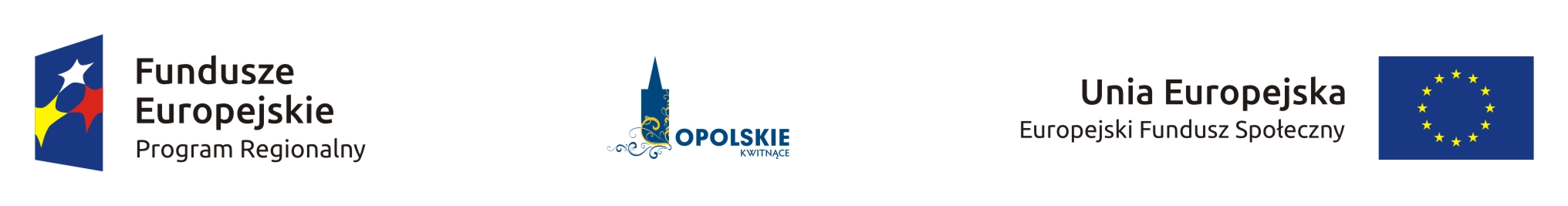 ZARZĄD WOJEWÓDZTWA OPOLSKIEGO	
KRYTERIA WYBORU PROJEKTÓW DLA DZIAŁANIA                         8.2 WŁĄCZENIE SPOŁECZNE W RAMACH RPO WO 2014-2020Zakres: Europejski Fundusz Społeczny 
OPOLE, LUTY 2017 r.KRYTERIA FORMALNE,MERYTORYCZNE – UNIWERSALNE,
HORYZONTALNE UNIWERSALNE I SZCZEGÓŁOWE UNIWERSALNE
DLA WSZYSTKICH DZIAŁAŃ I PODDZIAŁAŃ RPO WO 2014-2020 (z wyłączeniem 7.1 Aktywizacja zawodowa osób pozostających bez pracy realizowana przez PUP oraz 7.3 Zakładanie działalności gospodarczej w zakresie mikropożyczek)*Uwaga dotycząca wszystkich kryteriów: pojęcie „region” jest równoznaczne z województwem opolskimOŚ PRIORYTETOWA 8 RPO WO 2014-2020INTEGRACJA SPOŁECZNA- KRYTERIA MERYTORYCZNE SZCZEGÓŁOWE -Kryteria formalne (TAK/NIE)Kryteria formalne (TAK/NIE)Kryteria formalne (TAK/NIE)Kryteria formalne (TAK/NIE)Kryteria formalne (TAK/NIE)LPNazwa kryteriumŹródło informacjiCharakter kryterium
W/BDefinicja123451.Wnioskodawca uprawniony do składania wniosku.Wniosek 
o dofinansowanieBezwzględnyRodzaj potencjalnych beneficjentów określony w "Szczegółowym opisie osi priorytetowych RPO WO 2014-2020", ogłoszeniu o naborze wniosków oraz regulaminie konkursu. 2.Roczny obrót Wnioskodawcy  i/lub Partnera  
(o ile budżet projektu uwzględnia wydatki Partnera) jest równy lub wyższy od wydatków  w projekcie.Wniosek 
o dofinansowanieBezwzględnyKryterium weryfikowane na podstawie zapisów wniosku o dofinansowanie, wypełnionego na podstawie instrukcji. 3.Typ projektu możliwy do realizacji w ramach działania / poddziałania, zakresu konkursu/ wykazu projektów zidentyfikowanych (stanowiącego załącznik do SZOOP).Wniosek 
o dofinansowanieBezwzględnyRodzaje dopuszczalnych projektów określone w "Szczegółowym opisie osi priorytetowych RPO WO 2014-2020",ogłoszeniu o naborze wniosków oraz regulaminie konkursu (w przypadku projektu pozakonkursowego zgodnie z pismem wzywającym do złożenia wniosku projektowego).4.Wniosek wypełniony poprawnie, zgodnie 
z wymogami Instytucji Zarządzającej RPO WO 2014-2020.Wniosek 
o dofinansowanieBezwzględnyZgodnie z ”Instrukcją wypełniania wniosku o dofinansowanie projektu ze środków Europejskiego Funduszu Społecznego w ramach RPO WO 2014-2020”, treścią ogłoszenia o naborze wniosków, regulaminem konkursu lub pismem wzywającym do złożenia wniosku . 5.Wniosek spełnia warunki finansowe (m.in. wartość kwotowa, wysokość procentowa wnioskowanego dofinansowania, całkowita wartość projektu, koszty pośrednie, kwoty ryczałtowe).Wniosek 
o dofinansowanieBezwzględnyZgodnie z warunkami dla działania/poddziałania/rodzaju projektu określonymi w "Szczegółowym opisie osi priorytetowych RPO WO 2014-2020", w Regulaminie Konkursu oraz ogłoszeniu o naborze wniosków 
o dofinansowanie. Wnioskowana intensywność pomocy publicznej jest zgodna 
z poziomem dozwolonym dla regionu*.6.Wnioskodawca wybrał wszystkie wskaźniki horyzontalne.Wniosek 
o dofinansowanieBezwzględnyWnioskodawca wybiera wszystkie wskaźniki horyzontalne. Dla wskaźników, których realizację zakłada w ramach projektu określa wartość docelową większą od zera. Dla pozostałych wpisuje zero.7.Wnioskodawca określił wartość docelową większą od zera przynajmniej dla jednego wskaźnika w projekcie.Wniosek 
o dofinansowanieBezwzględnyWnioskodawca określa wartość docelową większą od zera przynajmniej dla jednego wskaźnika w projekcie.8.Wnioskodawca oraz partnerzy (jeśli dotyczy) nie podlegają wykluczeniu z ubiegania się o dofinansowanie na podstawie:- art. 207 ust. 4 ustawy z dnia 27 sierpnia 2009 r.   o finansach publicznych,- art. 12 ustawy z dnia 15 czerwca 2012 r.  o skutkach powierzania wykonywania pracy cudzoziemcom przebywającym wbrew przepisom na terytorium Rzeczypospolitej Polskiej,- art. 9 ustawy z dnia 28 października 2002 r. o odpowiedzialności podmiotów zbiorowych za czyny zabronione pod groźbą kary.Wniosek 
o dofinansowanieBezwzględnyKryterium weryfikowane na podstawie zapisów wniosku 
o dofinansowanie (oświadczenie), wypełnionego na podstawie instrukcji.9.Kryterium dot. projektów pozakonkursowych. Do  dofinansowania nie może zostać wybrany projekt, który został usunięty z wykazu projektów zidentyfikowanych, stanowiącego załącznik do SZOOP. Wniosek 
o dofinansowanieBezwzględnyZgodnie z Wytycznymi w zakresie trybów wyboru projektów na lata 2014-2020.Kryteria merytoryczne – uniwersalne (TAK/NIE)Kryteria merytoryczne – uniwersalne (TAK/NIE)Kryteria merytoryczne – uniwersalne (TAK/NIE)Kryteria merytoryczne – uniwersalne (TAK/NIE)Kryteria merytoryczne – uniwersalne (TAK/NIE)Kryteria merytoryczne – uniwersalne (TAK/NIE)Kryteria merytoryczne – uniwersalne (TAK/NIE)Kryteria merytoryczne – uniwersalne (TAK/NIE)Kryteria merytoryczne – uniwersalne (TAK/NIE)Kryteria merytoryczne – uniwersalne (TAK/NIE)Kryteria merytoryczne – uniwersalne (TAK/NIE)Kryteria merytoryczne – uniwersalne (TAK/NIE)Kryteria merytoryczne – uniwersalne (TAK/NIE)Kryteria merytoryczne – uniwersalne (TAK/NIE)LPLPLPNazwa kryteriumNazwa kryteriumNazwa kryteriumŹródło informacjiŹródło informacjiŹródło informacjiCharakter kryterium
W/BCharakter kryterium
W/BCharakter kryterium
W/BDefinicjaDefinicja111222333444551.1.1.Wybrane wskaźniki są adekwatne do określonego na poziomie projektu celu/ typu projektu/ grupy docelowej.Wybrane wskaźniki są adekwatne do określonego na poziomie projektu celu/ typu projektu/ grupy docelowej.Wybrane wskaźniki są adekwatne do określonego na poziomie projektu celu/ typu projektu/ grupy docelowej.Wniosek o dofinansowanieWniosek o dofinansowanieWniosek o dofinansowanieBezwzględnyBezwzględnyBezwzględnySprawdza się, czy wybrane wskaźniki w sposób kompleksowy opisują zakres rzeczowy i charakter projektu, a także czy mierzą założone w nim cele/ grupy docelowe.Sprawdza się, czy wybrane wskaźniki w sposób kompleksowy opisują zakres rzeczowy i charakter projektu, a także czy mierzą założone w nim cele/ grupy docelowe.2.2.2.Założone wartości docelowe wskaźników większe od zera są realne do osiągnięcia.Założone wartości docelowe wskaźników większe od zera są realne do osiągnięcia.Założone wartości docelowe wskaźników większe od zera są realne do osiągnięcia.Wniosek o dofinansowanieWniosek o dofinansowanieWniosek o dofinansowanieBezwzględnyBezwzględnyBezwzględnySprawdza się realność przyjętych do osiągnięcia wartości docelowych wskaźników w odniesieniu przede wszystkim do: wartości finansowej projektu, czasu i miejsca realizacji, kondycji finansowej wnioskodawcy oraz innych czynników istotnych dla realizacji przedsięwzięcia.Sprawdza się realność przyjętych do osiągnięcia wartości docelowych wskaźników w odniesieniu przede wszystkim do: wartości finansowej projektu, czasu i miejsca realizacji, kondycji finansowej wnioskodawcy oraz innych czynników istotnych dla realizacji przedsięwzięcia.KRYTERIA HORYZONTALNE UNIWERSALNEKRYTERIA HORYZONTALNE UNIWERSALNEKRYTERIA HORYZONTALNE UNIWERSALNEKRYTERIA HORYZONTALNE UNIWERSALNEKRYTERIA HORYZONTALNE UNIWERSALNEKRYTERIA HORYZONTALNE UNIWERSALNEKRYTERIA HORYZONTALNE UNIWERSALNEKRYTERIA HORYZONTALNE UNIWERSALNEKRYTERIA HORYZONTALNE UNIWERSALNEKRYTERIA HORYZONTALNE UNIWERSALNEKRYTERIA HORYZONTALNE UNIWERSALNEKRYTERIA HORYZONTALNE UNIWERSALNEKRYTERIA HORYZONTALNE UNIWERSALNEKRYTERIA HORYZONTALNE UNIWERSALNEKRYTERIA HORYZONTALNE UNIWERSALNE1.1.1.Zgodność z prawodawstwem unijnym oraz właściwymi zasadami unijnymi, w tym:- zasada równości kobiet i mężczyzn w oparciu o standard minimum,- zasada równości szans i niedyskryminacji 
w tym dostępności dla osób z niepełnosprawnościami oraz- zasada zrównoważonego rozwoju.Zgodność z prawodawstwem unijnym oraz właściwymi zasadami unijnymi, w tym:- zasada równości kobiet i mężczyzn w oparciu o standard minimum,- zasada równości szans i niedyskryminacji 
w tym dostępności dla osób z niepełnosprawnościami oraz- zasada zrównoważonego rozwoju.Zgodność z prawodawstwem unijnym oraz właściwymi zasadami unijnymi, w tym:- zasada równości kobiet i mężczyzn w oparciu o standard minimum,- zasada równości szans i niedyskryminacji 
w tym dostępności dla osób z niepełnosprawnościami oraz- zasada zrównoważonego rozwoju.Wniosek 
o dofinansowanieWniosek 
o dofinansowanieWniosek 
o dofinansowanieBezwzględnyBezwzględnyBezwzględnyKryterium weryfikowane na podstawie zapisów wniosku                  
o dofinansowanie, wypełnionego na podstawie instrukcji.Kryterium weryfikowane na podstawie zapisów wniosku                  
o dofinansowanie, wypełnionego na podstawie instrukcji.Kryterium weryfikowane na podstawie zapisów wniosku                  
o dofinansowanie, wypełnionego na podstawie instrukcji.2.2.2.Zgodność z prawodawstwem  krajowym, 
w tym z przepisami ustawy Prawo zamówień publicznych.Zgodność z prawodawstwem  krajowym, 
w tym z przepisami ustawy Prawo zamówień publicznych.Zgodność z prawodawstwem  krajowym, 
w tym z przepisami ustawy Prawo zamówień publicznych.Wniosek 
o dofinansowanieWniosek 
o dofinansowanieWniosek 
o dofinansowanieBezwzględnyBezwzględnyBezwzględnyKryterium weryfikowane na podstawie zapisów wniosku                  
o dofinansowanie, wypełnionego na podstawie instrukcji.Kryterium weryfikowane na podstawie zapisów wniosku                  
o dofinansowanie, wypełnionego na podstawie instrukcji.Kryterium weryfikowane na podstawie zapisów wniosku                  
o dofinansowanie, wypełnionego na podstawie instrukcji.3.3.3.Zgodność z zasadami dotyczącymi pomocy publicznej.Zgodność z zasadami dotyczącymi pomocy publicznej.Zgodność z zasadami dotyczącymi pomocy publicznej.Wniosek 
o dofinansowanieWniosek 
o dofinansowanieWniosek 
o dofinansowanieBezwzględnyBezwzględnyBezwzględnyKryterium weryfikowane na podstawie zapisów wniosku                  
o dofinansowanie, wypełnionego na podstawie instrukcji.Kryterium weryfikowane na podstawie zapisów wniosku                  
o dofinansowanie, wypełnionego na podstawie instrukcji.Kryterium weryfikowane na podstawie zapisów wniosku                  
o dofinansowanie, wypełnionego na podstawie instrukcji.4.4.4.Zgodność z odpowiednim narzędziem zdefiniowanym w Policy Paper dla ochrony zdrowia na lata 2014-2020. Krajowe Strategiczne Ramy (jeżeli dotyczy). Zgodność z odpowiednim narzędziem zdefiniowanym w Policy Paper dla ochrony zdrowia na lata 2014-2020. Krajowe Strategiczne Ramy (jeżeli dotyczy). Zgodność z odpowiednim narzędziem zdefiniowanym w Policy Paper dla ochrony zdrowia na lata 2014-2020. Krajowe Strategiczne Ramy (jeżeli dotyczy). Wnioseko dofinansowanieWnioseko dofinansowanieWnioseko dofinansowanieBezwzględnyBezwzględnyBezwzględnyKryterium weryfikowane na podstawie zapisów wniosku                  
o dofinansowanie, wypełnionego na podstawie instrukcji.Kryterium weryfikowane na podstawie zapisów wniosku                  
o dofinansowanie, wypełnionego na podstawie instrukcji.Kryterium weryfikowane na podstawie zapisów wniosku                  
o dofinansowanie, wypełnionego na podstawie instrukcji.5.5.5.Czy projekt jest zgodny z Szczegółowym Opisem  Osi Priorytetowych RPO WO 2014-2020 – EFS), w tym:- grup docelowych,- limitów i ograniczeń w realizacji projektów (jeżeli dotyczy). Czy projekt jest zgodny z Szczegółowym Opisem  Osi Priorytetowych RPO WO 2014-2020 – EFS), w tym:- grup docelowych,- limitów i ograniczeń w realizacji projektów (jeżeli dotyczy). Czy projekt jest zgodny z Szczegółowym Opisem  Osi Priorytetowych RPO WO 2014-2020 – EFS), w tym:- grup docelowych,- limitów i ograniczeń w realizacji projektów (jeżeli dotyczy). Wniosek 
o dofinansowanieWniosek 
o dofinansowanieWniosek 
o dofinansowanieBezwzględnyBezwzględnyBezwzględnyKryterium weryfikowane na podstawie zapisów wniosku                  
o dofinansowanie, wypełnionego na podstawie instrukcji.Kryterium weryfikowane na podstawie zapisów wniosku                  
o dofinansowanie, wypełnionego na podstawie instrukcji.Kryterium weryfikowane na podstawie zapisów wniosku                  
o dofinansowanie, wypełnionego na podstawie instrukcji.6.6.6.Zgodność z określonym na dany rok Planem działania w sektorze zdrowia RPO WO 2014-2020 (jeżeli dotyczy).Zgodność z określonym na dany rok Planem działania w sektorze zdrowia RPO WO 2014-2020 (jeżeli dotyczy).Zgodność z określonym na dany rok Planem działania w sektorze zdrowia RPO WO 2014-2020 (jeżeli dotyczy).Wnioseko dofinansowanieWnioseko dofinansowanieWnioseko dofinansowanieBezwzględnyBezwzględnyBezwzględnyKryterium weryfikowane na podstawie zapisów wniosku                  
o dofinansowanie, wypełnionego na podstawie instrukcji.Kryterium weryfikowane na podstawie zapisów wniosku                  
o dofinansowanie, wypełnionego na podstawie instrukcji.Kryterium weryfikowane na podstawie zapisów wniosku                  
o dofinansowanie, wypełnionego na podstawie instrukcji.KRYTERIA SZCZEGÓŁOWE UNIWERSALNEKRYTERIA SZCZEGÓŁOWE UNIWERSALNEKRYTERIA SZCZEGÓŁOWE UNIWERSALNEKRYTERIA SZCZEGÓŁOWE UNIWERSALNEKRYTERIA SZCZEGÓŁOWE UNIWERSALNEKRYTERIA SZCZEGÓŁOWE UNIWERSALNEKRYTERIA SZCZEGÓŁOWE UNIWERSALNEKRYTERIA SZCZEGÓŁOWE UNIWERSALNEKRYTERIA SZCZEGÓŁOWE UNIWERSALNEKRYTERIA SZCZEGÓŁOWE UNIWERSALNEKRYTERIA SZCZEGÓŁOWE UNIWERSALNEKRYTERIA SZCZEGÓŁOWE UNIWERSALNEKRYTERIA SZCZEGÓŁOWE UNIWERSALNEKRYTERIA SZCZEGÓŁOWE UNIWERSALNEKRYTERIA SZCZEGÓŁOWE UNIWERSALNE1.1.1.Projekt skierowany do osób fizycznych  mieszkających w rozumieniu Kodeksu Cywilnego i/lub  pracujących  i/lub uczących się na terenie województwa opolskiego (Jeżeli dotyczy. Kryterium może zostać uszczegółowione w ramach poszczególnych konkursów).Projekt skierowany do osób fizycznych  mieszkających w rozumieniu Kodeksu Cywilnego i/lub  pracujących  i/lub uczących się na terenie województwa opolskiego (Jeżeli dotyczy. Kryterium może zostać uszczegółowione w ramach poszczególnych konkursów).Projekt skierowany do osób fizycznych  mieszkających w rozumieniu Kodeksu Cywilnego i/lub  pracujących  i/lub uczących się na terenie województwa opolskiego (Jeżeli dotyczy. Kryterium może zostać uszczegółowione w ramach poszczególnych konkursów).Wniosek 
o dofinansowanieWniosek 
o dofinansowanieWniosek 
o dofinansowanie      Bezwzględny      Bezwzględny      BezwzględnyKryterium weryfikowane na podstawie zapisów wniosku 
o dofinansowanie, wypełnionego na podstawie instrukcji.Kryterium weryfikowane na podstawie zapisów wniosku 
o dofinansowanie, wypełnionego na podstawie instrukcji.Kryterium weryfikowane na podstawie zapisów wniosku 
o dofinansowanie, wypełnionego na podstawie instrukcji.2.2.2.Projekt skierowany do podmiotów, których siedziba/oddział znajduje się  na terenie województwa opolskiego. ( Jeżeli dotyczy. Kryterium może zostać uszczegółowione w ramach poszczególnych konkursów).Projekt skierowany do podmiotów, których siedziba/oddział znajduje się  na terenie województwa opolskiego. ( Jeżeli dotyczy. Kryterium może zostać uszczegółowione w ramach poszczególnych konkursów).Projekt skierowany do podmiotów, których siedziba/oddział znajduje się  na terenie województwa opolskiego. ( Jeżeli dotyczy. Kryterium może zostać uszczegółowione w ramach poszczególnych konkursów).Wniosek 
o dofinansowanieWniosek 
o dofinansowanieWniosek 
o dofinansowanieBezwzględnyBezwzględnyBezwzględnyKryterium weryfikowane na podstawie zapisów wniosku 
o dofinansowanie, wypełnionego na podstawie instrukcji.Kryterium weryfikowane na podstawie zapisów wniosku 
o dofinansowanie, wypełnionego na podstawie instrukcji.Kryterium weryfikowane na podstawie zapisów wniosku 
o dofinansowanie, wypełnionego na podstawie instrukcji.3.3.3.Wnioskodawca w okresie realizacji prowadzi biuro projektu (lub posiada siedzibę, filię, delegaturę, oddział czy inną prawnie dozwoloną formę organizacyjną działalności podmiotu) na terenie województwa opolskiego z możliwością udostępnienia pełnej dokumentacji wdrażanego projektu oraz zapewniające uczestnikom projektu możliwość osobistego kontaktu z kadrą projektu.Wnioskodawca w okresie realizacji prowadzi biuro projektu (lub posiada siedzibę, filię, delegaturę, oddział czy inną prawnie dozwoloną formę organizacyjną działalności podmiotu) na terenie województwa opolskiego z możliwością udostępnienia pełnej dokumentacji wdrażanego projektu oraz zapewniające uczestnikom projektu możliwość osobistego kontaktu z kadrą projektu.Wnioskodawca w okresie realizacji prowadzi biuro projektu (lub posiada siedzibę, filię, delegaturę, oddział czy inną prawnie dozwoloną formę organizacyjną działalności podmiotu) na terenie województwa opolskiego z możliwością udostępnienia pełnej dokumentacji wdrażanego projektu oraz zapewniające uczestnikom projektu możliwość osobistego kontaktu z kadrą projektu.Wniosek 
o dofinansowanieWniosek 
o dofinansowanieWniosek 
o dofinansowanie     Bezwzględny     Bezwzględny     BezwzględnyKryterium weryfikowane na podstawie zapisów wniosku 
o dofinansowanie, wypełnionego na podstawie instrukcji.Kryterium weryfikowane na podstawie zapisów wniosku 
o dofinansowanie, wypełnionego na podstawie instrukcji.Kryterium weryfikowane na podstawie zapisów wniosku 
o dofinansowanie, wypełnionego na podstawie instrukcji.4.4.4.Projekt jest realizowany na terenie województwa opolskiego.Projekt jest realizowany na terenie województwa opolskiego.Projekt jest realizowany na terenie województwa opolskiego.Wniosek 
o dofinansowanieWniosek 
o dofinansowanieWniosek 
o dofinansowanieBezwzględnyBezwzględnyBezwzględnyDziałania podejmowane w ramach projektów przyczyniają się do rozwiązywania problemów regionalnych. Zastosowanie w/w kryterium zwiększy efektywność wykorzystania pomocy w województwie opolskim.Działania podejmowane w ramach projektów przyczyniają się do rozwiązywania problemów regionalnych. Zastosowanie w/w kryterium zwiększy efektywność wykorzystania pomocy w województwie opolskim.Działania podejmowane w ramach projektów przyczyniają się do rozwiązywania problemów regionalnych. Zastosowanie w/w kryterium zwiększy efektywność wykorzystania pomocy w województwie opolskim.5.5.5.Kwalifikowalność wydatków projektuKwalifikowalność wydatków projektuKwalifikowalność wydatków projektuWniosek o dofinansowanieWniosek o dofinansowanieWniosek o dofinansowanieBezwzględnyBezwzględnyBezwzględnyWszystkie wydatki planowane w związku z realizacją projektu: -są racjonalne i  niezbędne do realizacji celów projektu,-są zgodne z Taryfikatorem maksymalnych, dopuszczalnych cen towarów i usług typowych (powszechnie występujących) dla konkursowego i pozakonkursowego trybu wyboru projektów, dla których ocena przeprowadzona zostanie w ramach Regionalnego Programu Operacyjnego Województwa Opolskiego 2014-2020 w części dotyczącej Europejskiego Funduszu Społecznego,-są zgodne ze stosownymi cenami rynkowymi,-są zgodne z Wytycznymi w zakresie kwalifikowalności wydatków w ramach Europejskiego Funduszu Rozwoju Regionalnego, Europejskiego Funduszu Społecznego oraz Funduszu Spójności na lata 2014-2020 oraz innymi obowiązującymi przepisami prawa.Dla kryterium przewidziano możliwość warunkowej ocenyWszystkie wydatki planowane w związku z realizacją projektu: -są racjonalne i  niezbędne do realizacji celów projektu,-są zgodne z Taryfikatorem maksymalnych, dopuszczalnych cen towarów i usług typowych (powszechnie występujących) dla konkursowego i pozakonkursowego trybu wyboru projektów, dla których ocena przeprowadzona zostanie w ramach Regionalnego Programu Operacyjnego Województwa Opolskiego 2014-2020 w części dotyczącej Europejskiego Funduszu Społecznego,-są zgodne ze stosownymi cenami rynkowymi,-są zgodne z Wytycznymi w zakresie kwalifikowalności wydatków w ramach Europejskiego Funduszu Rozwoju Regionalnego, Europejskiego Funduszu Społecznego oraz Funduszu Spójności na lata 2014-2020 oraz innymi obowiązującymi przepisami prawa.Dla kryterium przewidziano możliwość warunkowej ocenyWszystkie wydatki planowane w związku z realizacją projektu: -są racjonalne i  niezbędne do realizacji celów projektu,-są zgodne z Taryfikatorem maksymalnych, dopuszczalnych cen towarów i usług typowych (powszechnie występujących) dla konkursowego i pozakonkursowego trybu wyboru projektów, dla których ocena przeprowadzona zostanie w ramach Regionalnego Programu Operacyjnego Województwa Opolskiego 2014-2020 w części dotyczącej Europejskiego Funduszu Społecznego,-są zgodne ze stosownymi cenami rynkowymi,-są zgodne z Wytycznymi w zakresie kwalifikowalności wydatków w ramach Europejskiego Funduszu Rozwoju Regionalnego, Europejskiego Funduszu Społecznego oraz Funduszu Spójności na lata 2014-2020 oraz innymi obowiązującymi przepisami prawa.Dla kryterium przewidziano możliwość warunkowej ocenyKryteria merytoryczne (punktowane)Kryteria merytoryczne (punktowane)Kryteria merytoryczne (punktowane)Kryteria merytoryczne (punktowane)Kryteria merytoryczne (punktowane)Kryteria merytoryczne (punktowane)Kryteria merytoryczne (punktowane)Kryteria merytoryczne (punktowane)Kryteria merytoryczne (punktowane)Kryteria merytoryczne (punktowane)Kryteria merytoryczne (punktowane)Kryteria merytoryczne (punktowane)Kryteria merytoryczne (punktowane)Kryteria merytoryczne (punktowane)Kryteria merytoryczne (punktowane)LPLPNazwa kryteriumNazwa kryteriumNazwa kryteriumŹródło informacjiŹródło informacjiŹródło informacjiWagaWagaWagaPunktacjaPunktacjaPunktacjaDefinicjaDefinicja11222333444555661.1.Potencjał Wnioskodawcy i/lub Partnerów w tym opis:- zasobów finansowych, jakie wniesie do projektu Wnioskodawca i/lub Partnerzy,- potencjału kadrowego Wnioskodawcy i/lub Partnerów   i sposobu jego wykorzystania w ramach projektu,- potencjału technicznego w tym sprzętowego i warunków lokalowych Wnioskodawcy i/lub Partnerów  i sposobu jego wykorzystania w ramach projektu.Potencjał Wnioskodawcy i/lub Partnerów w tym opis:- zasobów finansowych, jakie wniesie do projektu Wnioskodawca i/lub Partnerzy,- potencjału kadrowego Wnioskodawcy i/lub Partnerów   i sposobu jego wykorzystania w ramach projektu,- potencjału technicznego w tym sprzętowego i warunków lokalowych Wnioskodawcy i/lub Partnerów  i sposobu jego wykorzystania w ramach projektu.Potencjał Wnioskodawcy i/lub Partnerów w tym opis:- zasobów finansowych, jakie wniesie do projektu Wnioskodawca i/lub Partnerzy,- potencjału kadrowego Wnioskodawcy i/lub Partnerów   i sposobu jego wykorzystania w ramach projektu,- potencjału technicznego w tym sprzętowego i warunków lokalowych Wnioskodawcy i/lub Partnerów  i sposobu jego wykorzystania w ramach projektu.Wniosek 
o dofinansowanieWniosek 
o dofinansowanieWniosek 
o dofinansowanie3330-5 pkt0-5 pkt0-5 pktBada się, czy Wnioskodawca i/lub Partnerzy posiadają zdolność instytucjonalną, organizacyjną, finansową, techniczną i kadrową do realizacji projektu wykraczającą poza wymogi formalne, gwarantującą stabilne zarządzanie projektem (zgodnie z przyjętymi celami).Bada się, czy Wnioskodawca i/lub Partnerzy posiadają zdolność instytucjonalną, organizacyjną, finansową, techniczną i kadrową do realizacji projektu wykraczającą poza wymogi formalne, gwarantującą stabilne zarządzanie projektem (zgodnie z przyjętymi celami).2.2.Doświadczenie Wnioskodawcy i/lub Partnerów 
z uwzględnieniem dotychczasowej działalności:- w obszarze merytorycznym wsparcia projektu (zakres tematyczny),- na rzecz grupy docelowej,- na określonym obszarze terytorialnym, na  którym będzie realizowany projekt.Doświadczenie Wnioskodawcy i/lub Partnerów 
z uwzględnieniem dotychczasowej działalności:- w obszarze merytorycznym wsparcia projektu (zakres tematyczny),- na rzecz grupy docelowej,- na określonym obszarze terytorialnym, na  którym będzie realizowany projekt.Doświadczenie Wnioskodawcy i/lub Partnerów 
z uwzględnieniem dotychczasowej działalności:- w obszarze merytorycznym wsparcia projektu (zakres tematyczny),- na rzecz grupy docelowej,- na określonym obszarze terytorialnym, na  którym będzie realizowany projekt.Wniosek 
o dofinansowanieWniosek 
o dofinansowanieWniosek 
o dofinansowanie3330-5 pkt0-5 pkt0-5 pktSprawdza się, czy Wnioskodawca i/lub Partnerzy posiadają doświadczenie 
z uwzględnieniem dotychczasowej działalności w obszarze merytorycznym wsparcia projektu, na rzecz grupy docelowej oraz na obszarze terytorialnym, na którym będzie realizowany projekt.Sprawdza się, czy Wnioskodawca i/lub Partnerzy posiadają doświadczenie 
z uwzględnieniem dotychczasowej działalności w obszarze merytorycznym wsparcia projektu, na rzecz grupy docelowej oraz na obszarze terytorialnym, na którym będzie realizowany projekt.3.3.Trafność doboru i opisu zadań przewidzianych do realizacji w ramach projektu.Trafność doboru i opisu zadań przewidzianych do realizacji w ramach projektu.Trafność doboru i opisu zadań przewidzianych do realizacji w ramach projektu.Wniosek 
o dofinansowanieWniosek 
o dofinansowanieWniosek 
o dofinansowanie3330-10 pkt0-10 pkt0-10 pktPrzedmiotowe kryterium bada się w zakresie:-prawidłowości doboru zadań w kontekście założonych celów projektu,-opisu planowanego sposobu realizacji zadań, w tym racjonalności harmonogramu działań (podział zadania, logika i chronologia działań ),- adekwatności realizowanych działań do potrzeb grupy docelowej -sposobu realizacji zasady równości szans i niedyskryminacji,   w tym dostępności dla osób z niepełnosprawnościami, -uzasadnienia wyboru partnerów do realizacji poszczególnych zadań (o ile dotyczy),-sposobu, w jaki zostanie zachowana trwałość rezultatów projektu (o ile dotyczy).Przedmiotowe kryterium bada się w zakresie:-prawidłowości doboru zadań w kontekście założonych celów projektu,-opisu planowanego sposobu realizacji zadań, w tym racjonalności harmonogramu działań (podział zadania, logika i chronologia działań ),- adekwatności realizowanych działań do potrzeb grupy docelowej -sposobu realizacji zasady równości szans i niedyskryminacji,   w tym dostępności dla osób z niepełnosprawnościami, -uzasadnienia wyboru partnerów do realizacji poszczególnych zadań (o ile dotyczy),-sposobu, w jaki zostanie zachowana trwałość rezultatów projektu (o ile dotyczy).4.4.Poprawność sporządzenia budżetu projektu.Poprawność sporządzenia budżetu projektu.Poprawność sporządzenia budżetu projektu.Wniosek               
o dofinansowanieWniosek               
o dofinansowanieWniosek               
o dofinansowanie2220-10 pkt0-10 pkt0-10 pktW przedmiotowym kryterium bada się poprawność sporządzenia budżetu projektu, w tym:-szczegółowość kalkulacji kosztów,-poprawność założonych jednostek miary dla poszczególnych zadań,-poprawność rachunkową sporządzenia budżetu projektu,-szczegółowość uzasadnienia wydatków w ramach kwot ryczałtowych (o ile dotyczy),-trafność doboru wskaźników dla rozliczenia kwot ryczałtowych i dokumentów potwierdzających ich wykonanie (o ile dotyczy),-źródła finansowania wkładu własnego.W przedmiotowym kryterium bada się poprawność sporządzenia budżetu projektu, w tym:-szczegółowość kalkulacji kosztów,-poprawność założonych jednostek miary dla poszczególnych zadań,-poprawność rachunkową sporządzenia budżetu projektu,-szczegółowość uzasadnienia wydatków w ramach kwot ryczałtowych (o ile dotyczy),-trafność doboru wskaźników dla rozliczenia kwot ryczałtowych i dokumentów potwierdzających ich wykonanie (o ile dotyczy),-źródła finansowania wkładu własnego.Oś priorytetowaOś priorytetowaVIII Integracja społecznaVIII Integracja społecznaVIII Integracja społecznaVIII Integracja społecznaDziałanieDziałanie8.2 Włączenie społeczne8.2 Włączenie społeczne8.2 Włączenie społeczne8.2 Włączenie społeczneKryteria merytoryczne szczegółowe (TAK/NIE)Kryteria merytoryczne szczegółowe (TAK/NIE)Kryteria merytoryczne szczegółowe (TAK/NIE)Kryteria merytoryczne szczegółowe (TAK/NIE)Kryteria merytoryczne szczegółowe (TAK/NIE)Kryteria merytoryczne szczegółowe (TAK/NIE)Kryteria merytoryczne szczegółowe (TAK/NIE)LPNazwa kryteriumNazwa kryteriumŹródło informacjiCharakter kryterium W/BDefinicjaDefinicja12234551.Projekt zakłada na zakończenie jego realizacji osiągnięcie kryterium efektywności społecznej na poziomie minimum 34% w odniesieniu do: osób lub środowisk zagrożonych ubóstwem lub wykluczeniem społecznym,osób o znacznym stopniu niepełnosprawności, osób z niepełnosprawnością intelektualną oraz osób z niepełnosprawnościami sprzężonymi.Projekt zakłada na zakończenie jego realizacji osiągnięcie kryterium efektywności społecznej na poziomie minimum 34% w odniesieniu do: osób lub środowisk zagrożonych ubóstwem lub wykluczeniem społecznym,osób o znacznym stopniu niepełnosprawności, osób z niepełnosprawnością intelektualną oraz osób z niepełnosprawnościami sprzężonymi.Wniosek             
 o dofinansowanieBezwzględnyEfektywność społeczna jest mierzona wśród osób zagrożonych ubóstwem lub wykluczeniem społecznym oraz wśród osób o znacznym stopniu niepełnosprawności, osób z niepełnosprawnością intelektualną i osób z niepełnosprawnościami sprzężonymi, które skorzystały z usług aktywnej integracji o charakterze społecznym lub edukacyjnym lub zdrowotnym.Efektywność społeczna odnosi się do odsetka uczestników projektu, którzy po zakończeniu udziału w projekcie dokonali postępu w procesie aktywizacji społeczno-zatrudnieniowej i zmniejszenia dystansu do zatrudnienia lub podjęli dalszą aktywizację. Efektywność społeczna mierzona jest wśród uczestników projektu, którzy zakończyli udział w projekcie względem ich sytuacji w momencie rozpoczęcia udziału w projekcie. Szczegółowe warunki dotyczące sposobu pomiaru i weryfikacji kryterium efektywności społecznej zgodnie z Wytycznymi w zakresie realizacji przedsięwzięć w obszarze włączenia społecznego i zwalczania ubóstwa z wykorzystaniem środków Europejskiego Funduszu Społecznego i Europejskiego Funduszu Rozwoju Regionalnego na lata 2014-2020 oraz regulaminem konkursu/procedurą pozakonkursową.Kryterium jest badane osobno dla każdej z wymienionych grup.Efektywność społeczna jest mierzona wśród osób zagrożonych ubóstwem lub wykluczeniem społecznym oraz wśród osób o znacznym stopniu niepełnosprawności, osób z niepełnosprawnością intelektualną i osób z niepełnosprawnościami sprzężonymi, które skorzystały z usług aktywnej integracji o charakterze społecznym lub edukacyjnym lub zdrowotnym.Efektywność społeczna odnosi się do odsetka uczestników projektu, którzy po zakończeniu udziału w projekcie dokonali postępu w procesie aktywizacji społeczno-zatrudnieniowej i zmniejszenia dystansu do zatrudnienia lub podjęli dalszą aktywizację. Efektywność społeczna mierzona jest wśród uczestników projektu, którzy zakończyli udział w projekcie względem ich sytuacji w momencie rozpoczęcia udziału w projekcie. Szczegółowe warunki dotyczące sposobu pomiaru i weryfikacji kryterium efektywności społecznej zgodnie z Wytycznymi w zakresie realizacji przedsięwzięć w obszarze włączenia społecznego i zwalczania ubóstwa z wykorzystaniem środków Europejskiego Funduszu Społecznego i Europejskiego Funduszu Rozwoju Regionalnego na lata 2014-2020 oraz regulaminem konkursu/procedurą pozakonkursową.Kryterium jest badane osobno dla każdej z wymienionych grup.2.Projekt zakłada na zakończenie jego realizacji osiągnięcie kryterium efektywności zatrudnieniowej w odniesieniu do: osób lub środowisk zagrożonych ubóstwem lub wykluczeniem społecznym na poziomie minimum 22%,osób o znacznym stopniu niepełnosprawności, osób z niepełnosprawnością intelektualną oraz osób  z niepełnosprawnościami sprzężonymi na poziomie minimum 12%.Projekt zakłada na zakończenie jego realizacji osiągnięcie kryterium efektywności zatrudnieniowej w odniesieniu do: osób lub środowisk zagrożonych ubóstwem lub wykluczeniem społecznym na poziomie minimum 22%,osób o znacznym stopniu niepełnosprawności, osób z niepełnosprawnością intelektualną oraz osób  z niepełnosprawnościami sprzężonymi na poziomie minimum 12%.Wniosek             
 o dofinansowanieBezwzględnyEfektywność zatrudnieniowa jest mierzona wśród osób zagrożonych ubóstwem lub wykluczeniem społecznym oraz wśród osób o znacznym stopniu niepełnosprawności, osób z niepełnosprawnością intelektualną i osób z niepełnosprawnościami sprzężonymi, które skorzystały z usług aktywnej integracji o charakterze zawodowym.Efektywność zatrudnieniowa odnosi się do odsetka uczestników projektu, którzy podjęli zatrudnienie. Szczegółowe warunki dotyczące sposobu pomiaru i weryfikacji kryterium efektywności zatrudnieniowej zgodnie z Wytycznymi w zakresie realizacji przedsięwzięć w obszarze włączenia społecznego i zwalczania ubóstwa z wykorzystaniem środków Europejskiego Funduszu Społecznego i Europejskiego Funduszu Rozwoju Regionalnego na lata 2014-2020 i Wytycznymi w zakresie realizacji przedsięwzięć  z udziałem środków Europejskiego Funduszu Społecznego w obszarze rynku pracy na lata 2014-2020 oraz regulaminem konkursu/procedurą pozakonkursową.Efektywność zatrudnieniowa jest mierzona wśród osób zagrożonych ubóstwem lub wykluczeniem społecznym oraz wśród osób o znacznym stopniu niepełnosprawności, osób z niepełnosprawnością intelektualną i osób z niepełnosprawnościami sprzężonymi, które skorzystały z usług aktywnej integracji o charakterze zawodowym.Efektywność zatrudnieniowa odnosi się do odsetka uczestników projektu, którzy podjęli zatrudnienie. Szczegółowe warunki dotyczące sposobu pomiaru i weryfikacji kryterium efektywności zatrudnieniowej zgodnie z Wytycznymi w zakresie realizacji przedsięwzięć w obszarze włączenia społecznego i zwalczania ubóstwa z wykorzystaniem środków Europejskiego Funduszu Społecznego i Europejskiego Funduszu Rozwoju Regionalnego na lata 2014-2020 i Wytycznymi w zakresie realizacji przedsięwzięć  z udziałem środków Europejskiego Funduszu Społecznego w obszarze rynku pracy na lata 2014-2020 oraz regulaminem konkursu/procedurą pozakonkursową.3.Wsparcie osób korzystających z usług aktywnej integracji o charakterze edukacyjnym obligatoryjnie zakończone jest uzyskaniem kwalifikacji. Wsparcie osób korzystających z usług aktywnej integracji o charakterze edukacyjnym obligatoryjnie zakończone jest uzyskaniem kwalifikacji. Wniosek               
 o dofinansowanieBezwzględnyWalidacja – wieloetapowy proces sprawdzania, czy - niezależnie od sposobu uczenia się – efekty uczenia się wymagane dla danej kwalifikacji zostały osiągnięte. Walidacja poprzedza certyfikowanie. Walidacja obejmuje identyfikację i dokumentację posiadanych efektów uczenia się oraz ich weryfikację w odniesieniu do wymagań określonych dla kwalifikacji.  Kwalifikacje należy rozumieć, jako formalny wynik oceny i walidacji, który uzyskuje się w sytuacji, kiedy właściwy organ uznaje, że dana osoba osiągnęła efekty uczenia się spełniające określone standardy. Powyższe nastąpi poprzez certyfikację.Certyfikowanie to procedura, w wyniku której osoba ucząca się otrzymuje od upoważnionej instytucji formalny dokument stwierdzający, że osiągnęła określoną kwalifikację. Certyfikowanie następuje po walidacji, w wyniku wydania pozytywnej decyzji stwierdzającej, że wszystkie efekty uczenia się wymagane dla danej kwalifikacji zostały osiągnięte. Zasady dotyczące sposobu definiowania i monitorowania faktu uzyskiwania kwalifikacji zostaną określone w regulaminie konkursu/procedurze pozakonkursowej. Na etapie oceny projektu dokonywana będzie weryfikacja sposobu uznania kwalifikacji tj. uznanie danego dokumentu za potwierdzający uzyskanie kwalifikacji. Walidacja – wieloetapowy proces sprawdzania, czy - niezależnie od sposobu uczenia się – efekty uczenia się wymagane dla danej kwalifikacji zostały osiągnięte. Walidacja poprzedza certyfikowanie. Walidacja obejmuje identyfikację i dokumentację posiadanych efektów uczenia się oraz ich weryfikację w odniesieniu do wymagań określonych dla kwalifikacji.  Kwalifikacje należy rozumieć, jako formalny wynik oceny i walidacji, który uzyskuje się w sytuacji, kiedy właściwy organ uznaje, że dana osoba osiągnęła efekty uczenia się spełniające określone standardy. Powyższe nastąpi poprzez certyfikację.Certyfikowanie to procedura, w wyniku której osoba ucząca się otrzymuje od upoważnionej instytucji formalny dokument stwierdzający, że osiągnęła określoną kwalifikację. Certyfikowanie następuje po walidacji, w wyniku wydania pozytywnej decyzji stwierdzającej, że wszystkie efekty uczenia się wymagane dla danej kwalifikacji zostały osiągnięte. Zasady dotyczące sposobu definiowania i monitorowania faktu uzyskiwania kwalifikacji zostaną określone w regulaminie konkursu/procedurze pozakonkursowej. Na etapie oceny projektu dokonywana będzie weryfikacja sposobu uznania kwalifikacji tj. uznanie danego dokumentu za potwierdzający uzyskanie kwalifikacji. 4.Praca socjalna jest obowiązkowo stosowana w projekcie przez jednostki organizacyjne pomocy społecznej.Praca socjalna jest obowiązkowo stosowana w projekcie przez jednostki organizacyjne pomocy społecznej.Wniosek
o dofinansowanieBezwzględnyPraca socjalna jest traktowana jako instrument aktywnej integracji    o charakterze społecznym i jest obowiązkowo stosowana w projektach przez jednostki organizacyjne pomocy społecznej. Jednocześnie projekty obejmujące wyłącznie pracę socjalną nie są przyjmowane do dofinansowania. Praca socjalna jest traktowana jako instrument aktywnej integracji    o charakterze społecznym i jest obowiązkowo stosowana w projektach przez jednostki organizacyjne pomocy społecznej. Jednocześnie projekty obejmujące wyłącznie pracę socjalną nie są przyjmowane do dofinansowania. 5.Praca socjalna nie występuje  samodzielnie jako instrument aktywnej integracji o charakterze społecznym.Praca socjalna nie występuje  samodzielnie jako instrument aktywnej integracji o charakterze społecznym.Wniosek
o dofinansowanieBezwzględnyBiorąc pod uwagę kompleksowość wsparcia projekty obejmujące wyłącznie pracę socjalną nie są przyjmowane do dofinansowania.Biorąc pod uwagę kompleksowość wsparcia projekty obejmujące wyłącznie pracę socjalną nie są przyjmowane do dofinansowania.6.Jednostki organizacyjne pomocy społecznej, o których mowa w ustawie
z dn. 12.03.2003r. o pomocy społecznej nie mogą wdrażać samodzielnie instrumentów aktywizacji zawodowej. Jednostki organizacyjne pomocy społecznej, o których mowa w ustawie
z dn. 12.03.2003r. o pomocy społecznej nie mogą wdrażać samodzielnie instrumentów aktywizacji zawodowej. Wniosek 
o dofinansowanieBezwzględnyWdrażanie tych instrumentów  w ramach projektów jednostek organizacyjnych pomocy społecznej jest  możliwe wyłącznie przez podmioty wyspecjalizowane w zakresie aktywizacji zawodowej.Wdrażanie tych instrumentów  w ramach projektów jednostek organizacyjnych pomocy społecznej jest  możliwe wyłącznie przez podmioty wyspecjalizowane w zakresie aktywizacji zawodowej.7.Proces wsparcia osób, rodzin, środowisk i lokalnych społeczności zagrożonych ubóstwem lub wykluczeniem społecznym odbywa się w oparciu 
o ścieżkę reintegracji Proces wsparcia osób, rodzin, środowisk i lokalnych społeczności zagrożonych ubóstwem lub wykluczeniem społecznym odbywa się w oparciu 
o ścieżkę reintegracji Wniosek 
o dofinansowanieBezwzględnyŚcieżka reintegracji jest tworzona indywidualnie dla każdej osoby, rodziny, środowiska lub lokalnych społeczności z uwzględnieniem diagnozy sytuacji problemowej, zasobów, potencjału, predyspozycji oraz potrzeb.Ścieżka reintegracji jest tworzona indywidualnie dla każdej osoby, rodziny, środowiska lub lokalnych społeczności z uwzględnieniem diagnozy sytuacji problemowej, zasobów, potencjału, predyspozycji oraz potrzeb.8.Zachowanie trwałości  podmiotów utworzonych ze środków EFS. Zachowanie trwałości  podmiotów utworzonych ze środków EFS. Wniosek 
o dofinansowanieBezwzględnyBada się czy zapewniono zastosowanie mechanizmów gwarantujących trwałość podmiotów utworzonych ze środków EFS po zakończeniu realizacji projektu obejmującą co najmniej okres odpowiadający okresowi realizacji projektu.Bada się czy zapewniono zastosowanie mechanizmów gwarantujących trwałość podmiotów utworzonych ze środków EFS po zakończeniu realizacji projektu obejmującą co najmniej okres odpowiadający okresowi realizacji projektu.9.Minimum 20% uczestników projektu będą stanowiły osoby z niepełnosprawnościamiMinimum 20% uczestników projektu będą stanowiły osoby z niepełnosprawnościamiWniosek 
o dofinansowanieBezwzględnyDefinicja osób z niepełnosprawnościami zgodnie z Wytycznymi w zakresie realizacji zasady równości szans i niedyskryminacji, w tym dostępności dla osób z niepełnosprawnościami oraz zasady równości szans kobiet i mężczyzn w ramach funduszy unijnych na lata 2014-2020 oraz Listą wskaźników na poziomie projektu RPO WO 2014-2020. Zakres EFS.Definicja osób z niepełnosprawnościami zgodnie z Wytycznymi w zakresie realizacji zasady równości szans i niedyskryminacji, w tym dostępności dla osób z niepełnosprawnościami oraz zasady równości szans kobiet i mężczyzn w ramach funduszy unijnych na lata 2014-2020 oraz Listą wskaźników na poziomie projektu RPO WO 2014-2020. Zakres EFS.Kryteria merytoryczne szczegółowe (punktowane)Kryteria merytoryczne szczegółowe (punktowane)Kryteria merytoryczne szczegółowe (punktowane)Kryteria merytoryczne szczegółowe (punktowane)Kryteria merytoryczne szczegółowe (punktowane)Kryteria merytoryczne szczegółowe (punktowane)LPNazwa kryteriumŹródło informacjiWagaPunktacjaDefinicja1234561.Projekt realizowany w partnerstwie wielosektorowym (społecznym, prywatnym, publicznym).Wniosek               
o dofinansowanie30-2 pktRealizacja projektów w partnerstwie przynosi korzyści zarówno w aspektach jakościowych jak i związanych ze sprawnością zarzadzania i wdrażania. 0 pkt – brak partnerstwa1 pkt - partnerstwo dwusektorowe2 pkt – partnerstwo trzysektorowe2.Projekt w całości skierowany jest do mieszkańców gmin o wysokim wskaźniku ubóstwa  obliczanym wg metody wzorca rozwoju i corocznie aktualizowanym przez Regionalny Ośrodek Polityki Społecznej w Opolu (według aktualnego raportu dostępnego w dniu ogłoszenia konkursu).Wniosek                      
o dofinansowanie30 lub 5 pktUbóstwo jest najczęstszym powodem korzystania ze świadczeń pomocy społecznej 
w województwie opolskim i jego ograniczenie jest celem wszelkich działań z zakresu polityki społecznej znajdującej się w strategii rozwoju województwa opolskiego. Wskaźnik ubóstwa, obliczany wg metody wzorca rozwoju jest aktualizowany przez Regionalny Ośrodek Polityki Społecznej w Opolu, co pozwala na analizowanie ewentualnych zmian zachodzących w poszczególnych gminach Opolszczyzny  w sposób regularny. Klasyfikacja gmin według wskaźnika ubóstwa jest dostępna w dokumencie Regionalnego Ośrodka Polityki Społecznej w Opolu pn. Stopień zagrożenia ubóstwem w woj. Opolskiem (wg aktualnego stanu), zamieszczonego na stronie internetowej: www.ois.rops-opole.pl.0 pkt – projekt nie jest w całości skierowany do mieszkańców gmin o wysokim wskaźniku ubóstwa;5 pkt – projekt jest w całości skierowany do mieszkańców gmin o wysokim wskaźniku ubóstwa.3.Projekt zakłada wsparcie dwóch grup osób: - o znacznym lub umiarkowanym stopniu niepełnosprawności, - z niepełnosprawnością sprzężoną oraz osób z zaburzeniami psychicznymi, w tym osób z niepełnosprawnością intelektualną i osób z całościowymi zaburzeniami rozwojowymi.Wnioseko dofinansowanie30-2 pkt0 pkt – projekt nie zakłada wsparcia dla żadnej z grup na poziomie > 30% (liczony w stosunku do wszystkich uczestników projektu)1 pkt – projekt zakłada wsparcie dla jednej grupy na poziomie > 30% (liczony w stosunku do wszystkich uczestników projektu)2 pkt – projekt zakłada wsparcie dla każdej z ww. grup na poziomie > 30% (liczony w stosunku do wszystkich uczestników projektu)4.Minimum 30% uczestników projektu, którzy skorzystali ze wsparcia 
w ramach usług aktywnej integracji uzyska kwalifikacje.Wniosek o dofinansowanie20 lub 3 pkt Wprowadzenie Kwalifikacje należy rozumieć, jako formalny wynik oceny i walidacji, który uzyskuje się w sytuacji, kiedy właściwy organ uznaje, że dana osoba osiągnęła efekty uczenia się spełniające określone standardy. Powyższe nastąpi poprzez certyfikację.Certyfikowanie to procedura, w wyniku której osoba ucząca się otrzymuje od upoważnionej instytucji formalny dokument stwierdzający, że osiągnęła określoną kwalifikację. Certyfikowanie następuje po walidacji, w wyniku wydania pozytywnej decyzji stwierdzającej, że wszystkie efekty uczenia się wymagane dla danej kwalifikacji zostały osiągnięte. Zasady dotyczące sposobu definiowania i monitorowania faktu uzyskiwania kwalifikacji zostaną określone w regulaminie konkursu/procedurze pozakonkursowej. Na etapie oceny projektu dokonywana będzie weryfikacja sposobu uznania kwalifikacji tj. uznanie danego dokumentu za potwierdzający uzyskanie kwalifikacji. 0 pkt -  projekt zakłada, że kwalifikacje uzyska mniej niż 30 % uczestników projektu (liczony w stosunku do liczby osób zagrożonych ubóstwem lub wykluczeniem społecznym objętych wsparciem w projekcie). 3 pkt -  projekt zakłada, że kwalifikacje uzyska minimum 30 % uczestników projektu (liczony w stosunku do liczby osób zagrożonych ubóstwem lub wykluczeniem społecznym objętych wsparciem w projekcie). 5.Projekt zakłada objęcie wsparciem osób z niepełnosprawnościami.Wniosek                  
o dofinansowanie23 lub 5 pktWprowadzenie kryterium wynika z konieczności objęcia wsparciem grupy znajdującej się w szczególnie trudnej sytuacji na rynku pracy.  Definicja osób z niepełnosprawnościami zgodnie z Wytycznymi w zakresie realizacji zasady równości szans i niedyskryminacji, w tym dostępności dla osób z niepełnosprawnościami oraz zasady równości szans kobiet i mężczyzn w ramach funduszy unijnych na lata 2014-2020 oraz Listą wskaźników na poziomie projektu RPO WO 2014-2020. Zakres EFS.3 pkt – na poziomie wyższym niż 20% do poziomu mniej niż 50% (liczony w stosunku do liczby osób zagrożonych ubóstwem lub wykluczeniem społecznym objętych wsparciem w projekcie), 5 pkt – na poziomie równym lub wyższym niż 50% (liczony w stosunku do liczby osób zagrożonych ubóstwem lub wykluczeniem społecznym objętych wsparciem w projekcie). 6.Powyżej 45% osób biernych zawodowo, którzy skorzystali ze wsparcia 
w ramach usług aktywnej integracji będzie poszukiwać pracy po opuszczeniu projektuWniosek                  
o dofinansowanie20 lub 5 pktKryterium obejmuje osoby bierne zawodowo w momencie rozpoczęcia udziału w projekcie, które otrzymały wsparcie z EFS w ramach usług aktywnej integracji i które poszukują pracy po opuszczeniu projektu (z wyłączeniem osób, które nie ukończyły 18 roku życia w chwili wejścia do projektu).Definicja osób biernych zawodowo zgodnie z Listą wskaźników na poziomie projektu RPO WO 2014-2020. Zakres EFS.0 pkt – projekt zakłada, że osoby bierne zawodowo, które będą poszukiwać pracy po opuszczeniu projektu będą stanowić ≤45% osób biernych zawodowo ujętych w grupie osób zagrożonych ubóstwem lub wykluczeniem społecznym objętych wsparciem w projekcie.  5 pkt – na poziomie wyższym niż 45% (liczony w stosunku do osób biernych zawodowo ujętych w grupie osób zagrożonych ubóstwem lub wykluczeniem społecznym objętych wsparciem w projekcie).7.Powyżej 25% osób biernych zawodowo oraz bezrobotnych, którzy skorzystali ze wsparcia w ramach usług aktywnej integracji podejmie zatrudnienie po opuszczeniu projektuWniosek                  
o dofinansowanie20 lub 5 pktKryterium obejmuje osoby bierne zawodowo oraz osoby bezrobotne w momencie rozpoczęcia udziału w projekcie, które otrzymały wsparcie z EFS w ramach usług aktywnej integracji i które podjęły zatrudnienie po opuszczeniu projektu (z wyłączeniem osób, które nie ukończyły 18 roku życia w chwili wejścia do projektu).Definicja osób biernych zawodowo oraz osób bezrobotnych zgodnie z Listą wskaźników na poziomie projektu RPO WO 2014-2020. Zakres EFS.0 pkt – projekt zakłada, że osoby bierne zawodowo oraz osoby bezrobotne, które podejmą zatrudnienie po opuszczeniu projektu będą stanowić ≤25% osób biernych zawodowo oraz osób bezrobotnych ujętych w grupie osób zagrożonych ubóstwem lub wykluczeniem społecznym objętych wsparciem w projekcie.  5 pkt – na poziomie wyższym niż 25% (liczony w stosunku do osób biernych zawodowo oraz osób bezrobotnych ujętych w grupie osób zagrożonych ubóstwem lub wykluczeniem społecznym objętych wsparciem w projekcie).8.Projekt zakłada wsparcie osób lub rodzin zagrożonych ubóstwem lub wykluczeniem społecznym doświadczających wielokrotnego wykluczenia społecznego rozumianego jako wykluczenie z powodu więcej niż jednej z przesłanek.Wnioseko dofinansowanie20-2 pktOsoby lub rodziny zagrożone ubóstwem lub wykluczeniem społecznym:osoby lub rodziny korzystające ze świadczeń z pomocy społecznej zgodnie
 z ustawą z dnia 12 marca 2004 r. o pomocy społecznej lub kwalifikujące się do objęcia wsparciem pomocy społecznej tj. spełniające co najmniej jedną 
z przesłanek określonych w art. 7 ustawy z dnia 12 marca 2004r. o pomocy społecznej;osoby, o których mowa w art. 1 ust. 2 ustawy z dnia 13 czerwca 2003r. 
o zatrudnieniu socjalnym;osoby przebywające w pieczy zastępczej lub opuszczające pieczę zastępczą oraz rodziny przeżywające trudności w pełnieniu funkcji opiekuńczo – wychowawczych, o których mowa w ustawie z dnia 9 czerwca 2011 r.
 o wspieraniu rodziny i systemie pieczy zastępczej;osoby nieletnie, wobec których zastosowano środki zapobiegania 
i zwalczania demoralizacji i przestępczości zgodnie z ustawą z dnia 26 października 1982r. o postępowaniu w sprawach nieletnich;osoby przebywające w młodzieżowych ośrodkach wychowawczych
 i młodzieżowych ośrodkach socjoterapii, o których mowa w ustawie z dnia 7 września 1991r. o systemie oświaty;osoby z niepełnosprawnością – osoby z niepełnosprawnością w rozumieniu Wytycznych w zakresie realizacji zasady równości szans i niedyskryminacji, w tym dostępności dla osób z niepełnosprawnościami oraz zasady równości szans kobiet i mężczyzn w ramach funduszy unijnych na lata 2014-2020;rodziny z dzieckiem z niepełnosprawnością, o ile co najmniej jeden 
z rodziców lub opiekunów nie pracuje  ze względu na konieczność sprawowania opieki nad dzieckiem z niepełnosprawnością;osoby, dla których ustalono III profil pomocy, zgodnie z ustawą z dnia 20 kwietnia 2004r. o promocji zatrudnienia i instytucjach rynku pracy;osoby niesamodzielne;osoby bezdomne lub dotknięte wykluczeniem z dostępu do mieszkań 
w rozumieniu Wytycznych Ministra Infrastruktury i Rozwoju w zakresie monitorowania postępu rzeczowego i realizacji programów operacyjnych na lata 2014-2020;osoby korzystające z PO PŻ.0 pkt – nieobejmowanie wsparciem osób lub rodzin zagrożonych ubóstwem lub wykluczeniem z powodu więcej niż 1 przesłanki lub objęcie mniej niż 10% ww. grupy1 pkt – objęcie wsparciem co najmniej 10% i poniżej 30% osób lub rodzin zagrożonych ubóstwem lub wykluczeniem z powodu więcej niż 1 przesłanki2 pkt – objęcie wsparciem co najmniej 30% osób lub rodzin zagrożonych ubóstwem lub wykluczeniem z powodu więcej niż 1 przesłanki10.Projekt komplementarny z Programem Operacyjnym Pomoc Żywnościowa 2014-2020.Wniosek                  
o dofinansowanie10 lub 4 pktPreferencje dla projektów zakładających objęcie wsparciem osób lub rodzin korzystających z Programu Operacyjnego Pomoc Żywnościowa 2014-2020 
w szczególności w postaci aktywnej integracji, a zakres wsparcia nie będzie powielał działań z POPŻ w ramach działań towarzyszących.    0 pkt – projekt nie zakłada objęcia wsparciem osób lub rodzin korzystających z Programu Operacyjnego Pomoc Żywnościowa 2014-2020;4 pkt - projekt zakłada objęcie wsparciem osób lub rodzin korzystających z Programu Operacyjnego Pomoc Żywnościowa 2014-2020.11.W projekcie zostały wykorzystane rozwiązania wypracowane z udziałem środków EFS w ramach programów operacyjnych  na lata 2007-2013.Wniosek                  
o dofinansowanie10 lub 2 pktPreferencje dla projektów, w których  zostały wykorzystane rozwiązania wypracowane z udziałem środków EFS w ramach programów operacyjnych  na lata 2007-2013 (np. w ramach objęcia wsparciem osób lub rodzin zagrożonych ubóstwem lub wykluczeniem społecznym), w szczególności wypracowane w ramach Programu Operacyjnego Kapitał Ludzki oraz umieszczonych w bazie rezultatów w ramach Programu Inicjatywy Wspólnotowej EQUAL.0 pkt – w projekcie nie zostały wykorzystane rozwiązania wypracowane z udziałem środków EFS w ramach programów operacyjnych  na lata 2007-2013;2 pkt - w projekcie zostały wykorzystane rozwiązania wypracowane z udziałem środków EFS w ramach programów operacyjnych  na lata 2007-2013.